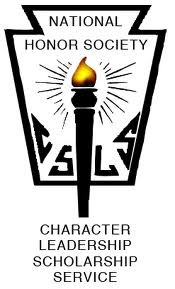                        COLTS NECK HIGH SCHOOL                               McCHESNEY KANE CHAPTERNEWSLETTERDecember 7, 2017Thank you to everyone who brought in money for Operation Sleigh Bell!1. NHS INDUCTION CEREMONYAll members must … Be present on Wednesday, December 13th Report by 5:30pm to Cafeteria at the latest!Current members sign in with Kristen Gambardella and Nick DiBellaNew members sign in with Tess O’Keefe and Payton KirolCurrent Members are responsible for … Greeting and distributing pamphlets to friends and family in the Auditorium prior to start of ceremony, 5:30-6:00pmOrganizing and executing photo montage, to be viewed in the Auditorium between 5:30-6:00pm. Please email photos of current and new members to Michael Federici at mjfederici23@gmail.com. Pictures do not have to be from school or school-related events but they do need to be appropriate! Processing with inductees into the Auditorium at 6:00pmAssisting the PTSO in the set-up of food in the cafeteria (5:30-6:00pm) and serving refreshments (7:00-7:30pm)The Induction Ceremony’s itinerary is as follows:5:30	Check-in for new and current members of NHS in the cafeteria5:45	Music performed by ?6:00 	Procession of new and current members (seated in front, center aisles of auditorium – new inductees 	alphabetically). Music playing.6:05	Color Guard and Pledge of Allegiance (ROTC)6:10	Welcome by Dr. Donahue6:15	President of NHS, Mr. Michael Federici speaks on the importance of NHS and recognizes our Honorary 	Inductee and 2017 Teacher of the Year, Mr. Ted Scheffler6:20	Speech delivered by Honorary Inductee and 2017 Teacher of the Year, Mr. Ted Scheffler6:25	Honorary Inductee lights the first candle representing NHS and is given a medal by NHS VP6:30	Candle Lighting Ceremony led by the four members of the Executive Board6:35	Induction of new members (names read by Exec Board)6:50	Pledge led by President of NHS, Michael Federici 6:55	Closing remarks and an invitation to join for refreshments in Café by Mr. Niemierowski7:00	Refreshments / Clean-up New Member Pledge: I pledge myself to upholdThe high purposes of the National Honor SocietyTo which I have been selected;I will be true to the principles forwhich it stands;I will be loyal to my school;And will maintain and encourage High standards of scholarship,Leadership, service, and character.2. Volunteer opportunities to earn hours …Looking for some musicians to perform between 5:30-6:00 in the Auditorium for the Induction Ceremony. Please see Mrs. Lucarelli or Mr. Niemierowski if interested.Looking for a photographer (s) to take pictures of the Induction Ceremony, especially new inductees walking across stage. Please see Mrs. Lucarelli or Mr. Niemierowski if interested. 3. Meeting dates:January 4, 2018 at 7:45am in Media Center or 3:05pm in Media CenterFebruary 1, 2018 at 7:45am in Media Center or 3:05pm in Media CenterMarch 1, 2018 at 7:45am in Media Center or 3:05pm in Media Center